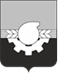 АДМИНИСТРАЦИЯ ГОРОДА КЕМЕРОВОПОСТАНОВЛЕНИЕ                                                 от 25.08.2021 № 2410 О внесении изменений в постановление администрации города Кемерово от 15.09.2017 № 2446 «Об антитеррористической комиссии города Кемерово»В связи с кадровыми изменениями в администрации города Кемерово1. Внести в постановление администрации города от 15.09.2017 № 2446 «Об антитеррористической комиссии города Кемерово» (далее - постановление) следующие изменения:1.1. Приложение к постановлению изложить в редакции согласно приложению к данному постановлению.2. Комитету по работе со средствами массовой информации администрации города Кемерово (Н.Н. Горбачева) обеспечить официальное опубликование настоящего постановления.3. Контроль за исполнением настоящего постановления оставляю за собой.Глава города                                                                                          И.В. Середюк                                                                                       ПРИЛОЖЕНИЕ   к постановлению администрации                                                                                        города Кемерово                                                                      от 25.08.2021 № 2410СОСТАВантитеррористической комиссии города КемеровоПредседатель комиссии:Середюк Илья Владимирович- Глава города КемеровоЗаместитель председателя комиссии:Анисимов Дмитрий Викторович- первый заместитель Главы городаЧлены комиссии:Андреев Юрий Александрович- директор муниципального бюджетного учреждения «Кемеровская служба спасения» Березовский Дмитрий Вячеславович- заместитель Главы города, начальник управления дорожного хозяйства и благоустройства Велисевич Алексей Алексеевич- заместитель начальника полиции Кузбасского ЛУ МВД России (по согласованию)Жмур Василий Васильевич- начальник Кемеровского филиала ФГКУ УВО Управления Федеральной службы войск национальной гвардии Российской Федерации по Кемеровской области – Кузбассу (по согласованию)Иванов Андрей Викторович- ответственный за организацию обеспечения оказания медицинской помощи города Кемерово, главный врач ГАУЗ КО «Областной клинический госпиталь для ветеранов войн» (по согласованию) Коваленко Олег Владимирович- заместитель Главы города по социальным вопросамКрутиков Вячеслав Васильевич- и.о. начальника муниципального бюджетного учреждения «Управление по делам ГО и ЧС города Кемерово»Лысенко Сергей Валерьевич- заместитель Главы города, начальник управления жилищно-коммунального хозяйства Пивоваров Константин Сергеевич- заместитель начальника полиции (по охране общественного порядка) Управления МВД России по городу Кемерово (по согласованию)Салдаева Татьяна Владимировна- председатель юридического комитета администрации города КемеровоСенчуров Николай Николаевич- Председатель Кемеровского городского Совета народных депутатов (по согласованию)Трофимова Марина Юрьевна- заместитель Главы города, руководитель аппаратаХолодилов Дмитрий Александрович- начальник отдела лицензионно-разрешительной работы (г. Кемерово) Управления Федеральной службы войск национальной гвардии Российской Федерации по Кемеровской области – Кузбассу (по согласованию)Шкурко Владимир Сергеевич- начальник Управления МВД России по городу Кемерово (по согласованию) Щепинов Константин Петрович- начальник территориального отдела Управления Роспотребнадзора по Кемеровской области – Кузбассу в городе Кемерово (по согласованию)Яковлев Сергей Юрьевич- начальник 1 ПСО ФПС ГПС ГУ МЧС России по Кемеровской области – Кузбассу (по согласованию)Аппарат комиссии:Аппарат комиссии:Драков Виталий Сергеевич- консультант – советник отдела по работе с правоохранительными органами и противопожарными службами администрации города Кемерово (ответственный секретарь)Ланцова Татьяна Васильевна- главный специалист отдела по работе с правоохранительными органами и противопожарными службами администрации города КемеровоЛитвин Евгений Анатольевич- начальник отдела по работе с правоохранительными органами и противопожарными службами администрации города Кемерово (руководитель аппарата)